
Derby CAN Trained in Derby 
Application Form (for ages 18+, no upper age limit)

Mentoring and Training Placements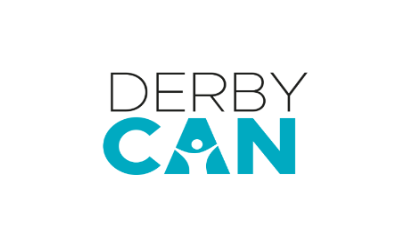 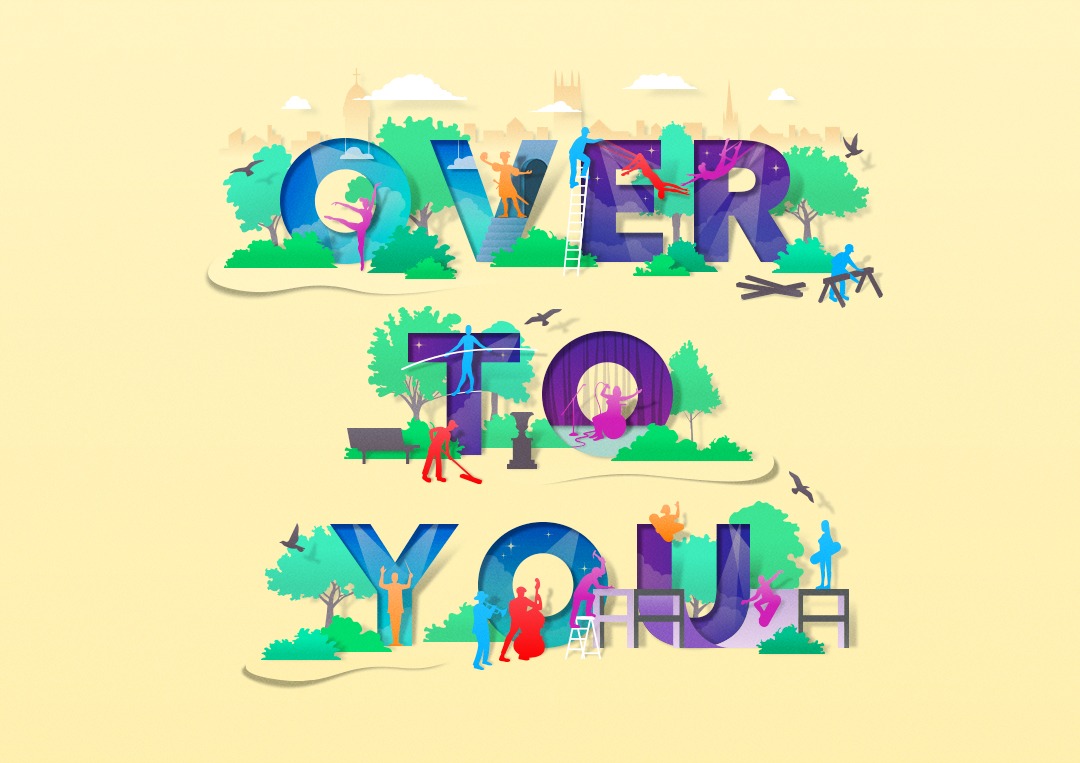 





Derby CAN is looking for participants to be a part of our festival in September. Participants will have the opportunity to work alongside members of the Revel Puck Circus and get one-on-one mentorship in different areas. This will be a great insight into what goes into running a theatre space. If this sounds like something you would be interested in, then please fill in the form below and send it to derbycan@derby.ac.uk. 
Name:Date of Birth:

Address:
(Applicants must live within 5 miles of Derby City Centre)Email address:Contact phone number: Please detail any access requirements:(Please also let us know if you would like access to fill in this form.)
Please tell us a bit about yourself: 
What area would you be interested in getting involved with?
 Front of HouseLearning how to make popcorn and candy floss and ushering the show and supporting the team to manage busy audience.
 Crew CateringShadowing a professional chef with the day-to-day delivery of 2 meals per day
 Production ManagementGet practical experience organising and delivering a large-scale event and learn about site logistics and planning.
 ProducerLearn about managing a company, visiting companies, and supporting travel, accommodation and logistics and discover how to manage budgets and track finances. Stage and Company ManagementSupport with scheduling day-to-day activities, including guest company tech times, artist training times, crew work, meal times and show times and more, and Working with LX, rigging, production and crew teams to deliver a performance to up to 500 audience members.
 Lighting and SoundLearning skills including how to operate a lighting desk and sound and supporting with the installation and maintenance of equipment.
 Event CrewJoin our crafty crew and learn about the day-to-day maintenance of a live site and learn how to build site infrastructure and re-use materials.


  Artistic DirectionLearn from our artistic director about all the aspects of running and delivering a contemporary circus and learn about artistic decisions and techniques.Tell us about you
If you have any relevant experience, please let us know here (you don’t need any experience, we will provide you with training). Also, please tell us anything we may need to know about you, including any access requirements and any reasons that may prevent you from joining us!



Why are you interested in being involved in Over to You?

What to do nowEmail your application form to the Derby CAN team with Over to You Mentoring and Training Placements in the subject line of your email at derbycan@derby.ac.ukYou can also send an audio or video application, including an application in British Sign Language. Please attach the files in an mp4 format, ensuring that they are no higher than 10MB, and send them to derbycan@derby.ac.uk via a wetransfer link: https://wetransfer.com/Check out the Derby Theatre website and search Revel Puck Over To YouSend us a message on social media @derby_can (Twitter or Instagram) and we can tell you more!
Deadline to apply:
Monday 15 Aug 2022, by 12pm(We will let you know if we can offer you a place by Friday 19 August)All levels of experience welcome to apply: 
This might be something brand-new you are interested in learning about, or you might be looking for something to put on your CV. We welcome anyone who fits the above criteria. We actively and positively encourage all ethnicities, abilities, and anyone with any access needs to apply.Dates: 
Various between w/c Monday 5 – Saturday 10 September and between Monday 12 – Sunday 25 September 
